Certificat dels acords que s’han pres en el consell escolarSònia Lloret, com a secretària del centre educatiu Escola Lluís Piquer, Certifico: Que en la reunió del Consell Escolar, del dia 31 de gener   de 2023, s’han pres els acords següents:Acordem aprovar les modificacions del pressupost que s’han fet des del darrer Consell Escolar.Acordem aprovar  la Liquidació  2022.Acordem aprovar  el Pressupost  2023.Acordem traslladar al Departament d’Educació una carta del Consell Escolar fent referència a la no conformitat del possible tancament d’una línia d’I3  a l’Escola Lluís Piquer. ____________________________________________________________________________Lloc i dataParets del Vallès, 31 de gener   2023____________________________________________________________________________Signatura de la Secretària					Vistiplau de la Directora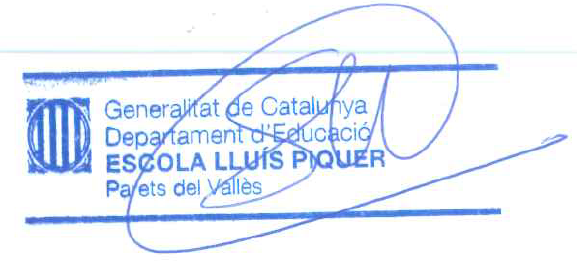 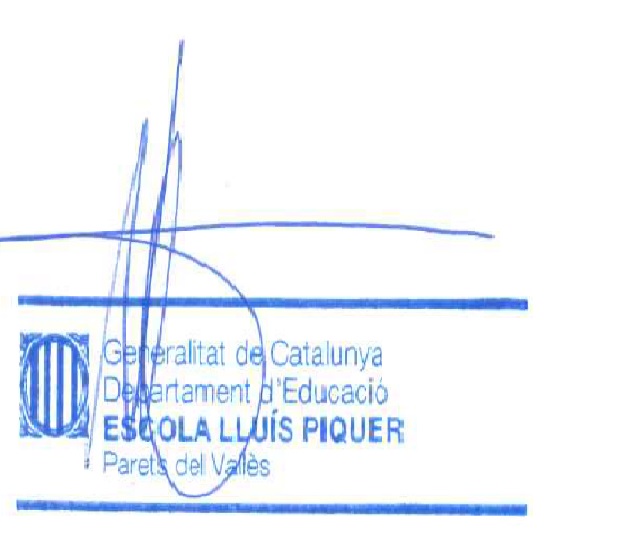 